environmenal a&inn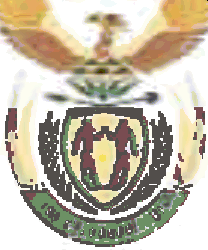 Department: Environmental AffairsREPUBLIC OF 6OUTH AFRICANATIONAL ASSEMBLY(For written reply)QUESTION NO.1B0 {NW2501E)INTERNAL QUESTION PAPER NO. 22 of 2019OATE 0€ PUBLICATION: M October 2019Mr N Singh (IFP) to ask the Minister of Environmental Affairs, Forestry and FisheriesWith reference B the Government Notice No 1317 and her establishment of an advisory committee known as the high level panel in kms of section 3A of the National Environmental Management Act, Act 107 of 1998, whose mandate is to review policies, regulations and practices on mattee elated to the management, breeding, hunting, trade and handling of elephant, lion, leopard and rhinoceros, what(a) is the name of each body that each member of the high-level panel is (i) affiliated to and (ii) a member of and (b) (i) qualifications and (ii) knowledge and/or experience served as the basic on which each member was selected1290. THE MINISTER OF ENVIRONMENT, FORESTRY AN0 FI8HERIES REPLIES:The details of each member of the High-Level Panel are provided below:Ms Aadila Agjee(a)(i) Name of each body affiliated to	Centre for Environmental Rights(a)(ii) Name of each body member of	•		Wildlife Project for Centre for Environmental Right NPC(b)(i) Qualifications	•	Degree - Bachelor of Law (LLB)Postgraduate LLM -Animal Rights Lawb)(II) Knowledge and experience	Environmental legal matee, litigation, legal regulationsNATIONAL A3SEhBLY	QUESTION NO. 1280	NWM01Efor welfae of wild animal9 and compliance, legislative review. Animal nghb and welfare legislationProfessor Brian Child(a)(I) Name of each body affiliated to (a)(II) Name of each body member of‹b›‹i 4uaiirlcationxb){II) Knowledge and experienceMr Kule Chitepo(a)(i) Name of each body affiliated to(a)(II) Name of each body member of(b)(i) Qualificationsb)(II) Knowledge and experienceNATIOML A6SEfBLYGlobal Environmental FundBiodiversity Panel MemberScientific Advisory Panel of the Global Environmental FundUniversity of FloridaPeace Parts Foundation’s CommunityDevelopment ProgrammeBiodiversity Panel Member on the Scientific and technical Advisory Panel of the Global Environmental Facility(2014-2018)B.Sc. Honors - Agricultural EconomicsM.Sc. - Agricultural & Forest ScienceD.Phil. - EcologyNature Conservation, Communal Area management, Indigenous resources and Camp fieAfrica Resources Trust (ART) - Resources AfricaChemonics International's Resilient WatersIUCN Species Survival Commission (sustainableuse and livelihoods)Resource AfricaMasters in Science - Environment and DevelopmentBachelor of Science - Renewable ResourcesTrans-boundary biodiversity conservation expert, community development, policy development on rural communities, exposure to trade, Resource mobilizationQUE3Tl0gI NO. 1gB0	BW2801EMs Ashleigh Doc(a)(I) Name of each body affiliated to (a)(ii) Name of each body member of (b)(I) Qualificationsb)(II) Knowledge and experienceMr Stewart Dorrington(a)(I) Name of each body affiliated to (a)(li) Name of each body member of•Qualificationsb)(II) Knowledge and experienceNkosi Mpumalanga Gwadiso(a)(i) Name of each body affiliated to (a)(II) Name of each body members(b)(I) Qualificationsb)(II) Knowledge and experienceKgosi Edward Mabalane(a)(I) Name of each body affiliated to (a)(II) Name of each body member ofUT	xsseuatYEndangered Wildlife Trust Admitted attorneyMaster of Laws - EnvironmentalPostgraduate Certificate - Environmental 6 Sustainable DevelopmentDegree - LLM - Environmental LawNature conservation, community empowerment, admitted attorney dealing with environmental issues, restorative justiceProfessional Hunter Association of South Africa (PHASA)Custodians of Professional Hunting & Conservation South Africa (CPHC-SA)Hunting regulation and captive lion breeding»	FASADegree - Bachelor of CommerceWildlife conservation, Hunting and Game FarmingAmakhonjwayo Traditional CouncilAmakhonjwayo Traditional CouncilTraditional House of LeadersChairman of AgricultureCONTRALESACONTRALESA investment holdingsCertificate - Businees AdministrationCommunity Leadership, Community Development andHuman Rights ActivistBaphiring Nation-MabaalstadMoses Kotane Hospital - Board MemberQUESTION NO. 1200	W2501E(b)(i) Qualificationsb)(II) Knowledge and experience6. Mr Reuben Malema(a)(I) Name of each body affiliated to(a)(ii) Name of each body member of(b)(I) Qualificationsb)(II) Knowledge and experienceDr Kelly Mamewick(a)(i) Name of each body affiliated to(a)(li) Name of each body member of(b)(i) QualificationsMTIONAL AG6EMBLYVillage FM - Board MemberREMDEC (Community and Consultative Process Dispute Resolution CommitteeHRM Mabalane Haven of Hope FoundationFreedom Park-Board Member,Provincial Contralessa ChairpersonChairperson of HR & Remuneration Freedom Park CouncilGroot Marico Biosphere Reserve BoardCertificate - Indigenous Law & Restorative Justice with Traditional LeadersCertificate- Executive Leadership & Municipal Development ProgrammeCommunity Leadership, Mail & Guardian Top 200 young leader award, trained in Restrictive JusticeEmpower Wildlife Ranching and South African Agricultural Industry Association (AGRI-SA)Black Evolution Product (Game Meat Trade)DAFF Ministerial advisory committee on Gamemeat regulationsFood Security & BBGTransformation Committee in Wildlife Ranching South Africa (WRSA)National Diploma - Business ManagementSustainable use of wildlife, Policy development in agriculture, Game meat regulations, Business managementIUCN African Lion Working GroupSouthern African Wildlife Management AssociateIUCN Cat Specialist GroupIUCN Candid Specialist GroupWildlife ForumDoctorate - Ph.D. - Wildlife ManagementQUESTION NO.12KI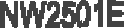 b)(II) Knowledge and experienceMs Lulama Lorraine Matyolo(a)(i) Name of each body affiliated to{a){II) Name of each body member of(b)(I) Qualificationsb)(II) Knowledge and experienceMr Tebogo Mogashoa(a)(I) Name of each body affiliated to(a)(II) Name of each body member of(b)(I) Qualificationsb)(II) Knowledge and experienceMr Mavuso Msimang(a)(i) Name of each body affiliated to(a)(II) Name of each body member oftJATl0hAL A66Ef/IBLYMasters - Wildlife ManagementBSc Honors-ZoologyBSC Degree-Zoology & BotanyCarnivore Conservation & Biology of Cheetahs, Project Management, Data Management, Wildlife Trade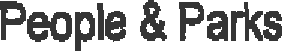 Attorneys Admission BoardNational People & Part B Task TeamDeputy Secretary - Provincial People & Packs Forum (Western Cape)Degree - Bachelor of ArtsDegree - LLBHonors Degree - Business AdministrationCertificate - Legislative draftingLegal and Compliance related mattersWildlife Ranching Association of SAWildlife Ranching Association  of SAKwandwe Rhino  Conservation TrustDegree - Bachelor of Science (Engineering)Game Ranching, Investment in the SA economy through Wildlife sector, Wildlife farmingWorld Wide Fund for Nature SANParksUnited NationsPeace Parks FoundationSANParksAfrican Parks Foundation, established in 2000iSimangaliso Wetland Park AuthorityPeace Parks FoundationWWF	South AfricaBoard's Social, Ethics & Transformation CommitteeQJE6TDN NO. 12N	W2501E(b)(i) Qualificationsb)(II) Knowledge and experienceDr Tshifhiwa Constance Nangammbi(a)(i) Name of each body affiliated to(a)(ii) Name of each body member of(b)(I) Qualificationsb)(iI) Knowledge and experienceMs Elizabeth Johanna Lizanne Nel(a)(I) Name of each body affiliated to(a)(ii) Name of each body member of(b)(i) Qualificationsb)(ii) Knowledge and experienceNATIONAL ASSEMBLYTourism Conservation FundMasters - Business AdministrationDegree - Bachelor in Entomology & BiochemistryNature conservation, Institutional development, Tourism development, Chairman of Corruption watch, community developmentThe South African Council For Natural Scientific Professional(SACNASP) The Parasitology Society of Southern AfricaUNITAS MalacologicaZoological Society of Southern AfricaDoctorate - PhD. ZoologyPost-graduate Diploma- Higher EducationMasBrs of Science - Systematic 6 BiodiversityBSc. Honors - Biological SciencesDegree - Bachelor of Arts - Biology & PsychologyCurriculum Development in genetics, Piloting the establishment of a  wildlife biological resource centre. Established the molecular genetics lab at UNIVEN. Empowerment of PDls and studentSouth African Hunters 6 Game ConservationAssociationTshwane University of Technology IUCN SustainableUse & Livelihood Specialist GroupSouthern African Wildlife Management AssociationSouthern African Wildlife ManagementAssociationBiodiversity Management(Scientific Services)Limpopo Department of Economic DevelopmentLEDETMBA(Masters in Business Administration)B.Sc. Hons. Wildlife ManagementBSc DegreeWildlife Conservation, Conservation lecture, IUCN specialist group, hunting, Wildlife management, PolicyQUESTION NO. 1200	NM501Edevelopment, advocacyMs Mmboneni Esther Netshivhongweni(a)(I) Name of each body affiliated to(a)(II) Name of each body member of(b)(I) Qualificationsb)(II) Knowledge and experienceProfessor Azwihangwisi Edward Nesamvuni (a)(I) Name of each body affiliated to(a)(II) Name of each body member of(b)(I) Qualificationsb)(li) Knowledge and experienceWildlife Eco-Tourism Bio-Prospecting Association of South Africa (WEBSA)Wildlife Ranches of South Africa (WRSA)WEBSABoard  of  Directors  of  the Professional Hunters'Assoc.SA's(PHASA)Conservation & Empowerment FundPeople and ParksMaster of CommerceB. Comm HonorsB. CommAdvanced Diploma- Professional ManagementSustainable Use of wildlife, Community conservation managementProfessor Extra-Ordinary: Centre for Sustainable Agriculture at University of the Free StateSouth African Council for Natural ScientificProfessionsSouth African Society for Animal ScienceAssociation of Feed Manufacturer of South AfricaSouth African Society of Agricultural ExpansionDoctorate - Ph.D. Animal Bleeding and ReproductionMasters -AgricultureMaster - Business AdministrationBachelor of Science -Agriculture (Honors)Bachelor of Science -AgricultureNature Conservation and Research in Animal Bleeding & RepuzluctionAdvocate for Women in Conservation & Sustainable use and Strategic development & ImplementationNATIONAL ASSEMBLY	OUESTION NO. 1200	NW2501EMs Sibusiswe Maureen Ngcobo(a)(I) Name of each body affiliated to(a)(ii) Name of each body member of(b)(i) Qualificationsb)(ii) Knowledge and experienceHost Pheni Cyprian Ngove(a)(I) Name of each body affiliated to (a){ii) Name of each body member of(b)(I) Qualificationsb)(ii) Knowledge and experienceNATIONAL ASSEMBLYKana U \/hulunge MveleleMember of the National Action ProgrammeImplementing initiatives related to  Bio-tradeUnited Nations Convention to combat desertification in South AfricaInter-governmental Science Policy platform on Biodiversity and Eco-systemMaster - Social Science - Policy & DevelopmentBachelor - Home Economics	Diploma - Home EconomicsCertificate in PFMAAdvocate for women participation in Conservation issues, Conservation and Sustainable use, Women in Conservator, Strategic development specialist and ImplementationNghonyama Wildlife AfricaInstitute of Dike of South AfricaWildlife Ranching South AfricaPeople and Parks OrganisationMabunda Community Game ReserveLEDET Letaba Ranch Co ManagementLimpopo Provincial House of Traditional LeadersNational Diploma - Public Administration & ManagementPost-Graduate Diploma - Human RightP0st Graduate Diploma- Labor LawPost-Graduate Certificate - Local Government LawKnowledge and Experience in matters relating to indigenous knowledge system in South Africa, Bleeding, community developmentQUESTION NO. 12B0	NW2501EMr Michael 't Sas Rolfes(a)(i) Name of each body affiliated to (a)(ii) Name of each body member of{b){l) Qualificationsb)(II) Knowledge and experienceProfessor Robert Hugh Slotow(a)(i) Name of each body affiliated to (a)(II) Name of each body member of(b)(I) Qualificationsb)(II) Knowledge and axpe8enceMr Deon Swart(a)(i) Name of each body affiliated to (a)(II) Name of each body member ofNATIONAL ASSEMBLYInternational Union for Conservation of NatureIUCN Species Survival Commission AfricanRhino Specialist GroupIUCN Sustainable Use and Livelihoods SpecialistGroupMSc. - Biodiversity, Conservation and ManagementMSc. - Environmental Resource Economic9B. Com (Hons) - Business EconomicsDiploma- Integrated EnvironmentalManagementEnvironmental resource economist, legal and illegal market for wildlife products. He is knowledgeable in sustainable use, an expert in the analysis of wildlife trade policy for high value species and works closely with both national and international bodies in biodiversity sector.Elephant Specialist Advisory Group (ESAG)Institute for Commercial Forestry ResearchSugar Milling Research InstituteKwaZulu-Natal Institute in Research TB & HIV/AIDSAfrica Health Research Institute (AHRI)Ph.D. - BiologyM.Sc. - ZoologyBachelor of Science (Hons) - ZoologyBachelor of Science-ZoologyResearch on genetics and conservation of large mammals. Specializes in Corporate Governance and species-related policy development, economics, animal physiology, welfare and protected areas management.South African Predator Association (SAPA)National Wildlife ForumProvincial Wildlife Forum'Hunting and Wildlife Association SAAfrican Lion Task teamQUESTION NO.1200	NW2501E(b)(I) Qualificationsb)(ii) Knowledge and experienceInkosi     Mabhudu Israel Tembe(a)(i) Name of each body affiliated to (a)(II) Name of each body member of(b)(i) Qualificationsb)(II) Knowledge and experienceMs Karen Tendler(a)(I) Name of each body affiliated to(a)(II) Name of each body member ofNATIONAL ASSEMBLYDiploma - Nature Conservation and ManagementWildlife Conservation, Policy Development, Conservation management, lion breeding and captive breeding, wildlife trade(local and international), monitoring and enforcementThe Tembe Traditional CouncilProvincial House of Traditional LeadersKwaZulu - Natal Department of Co-Operative Governance and Traditional AffairsUMkhanyakude Local House of Traditional LeaderFormer  Board member of  iSimangalicoFormer member of Wildlife Steering Committee of EKZNWDiploma - Computer CourseCertificate - Management of International Criminal ProsecutionsCertificate - Leadership and Good GovernanceSpecializes in community development. Criminal Prosecutions. Training in SA Constitution, Community Development and Environmental AdministrationNational Council of Societies for the Presentation of Cruelty to AnimalsSANParks Ethics and Animal Use and Care CommitteeSABS code of Practice for Translocation and Capture of African Herbivores, Code on Zoo standard and animal experimentationAdvanced IWRC USANSPCA Wildlife Trade and Trafficking UnitRhino Response Project CoordinatorEWT 2012 -2015Rhino Response StrategyIFAW on wildlife rescue, response and ehabilita6onPretoria Biomedical Research Ethics Committee memberE\/\/T Conservation Management CommitteeCommittee for Elephant Welfare during the Tuli0flE5TlQt NO. 12B0	NYf2 01E(b)(i) Qualificationsb)(II) Knowledge and experienceMr Andries Lucas van Coffer(a)(I) Name of each body affiliated to(a)(ii) Name of each body member of(b)(i) Qualificationsb)(II) Knowledge and experienceMs Pamela Bulelwa Yako(a)(I) Name of each body affiliated to (a)(II) Name of each body member ofMTIOKAL ASSEMBLYelephant cruelty caseNational Diploma - Nature Conservation 6 Wildlife ManagementTrained in Wildlife Rehabilitation, Wildlife Conservation, Pharmacology in wildlife rehabilitation. Rhino rearing and rehabilitation, Ethics of wildlife rehabilitation, Rearing and rehabilitating wildlife, Nursing and specialized nursing. Introduction to Basic Wildlife Rehabilitation, Wildlife nursing, fearing orphaned wildlife, Advanced Wildlife Rehabilitation 1&2, Rehabilitating raptors, Crisis management, Oil spill response, Wound management in wildlife, Pharmacology for Wildlife rehabilitate, Ethics, Wildlife we4eProfessional Hunter's Association of South Africa (PHASA) and Confederation of Hunter Association of South Africa (CHASA)Tourism Business Council South Africa (TBCSA)Ezemvelo KZN Honorary Officers AssociationBoard of Directors of the PHASA Conservation &Empowerment FundBoard of Directors of the Tourism Business CouncilSouth Africa (TBCSA)Registered national tour guide with SA Tourism (SAT)PHASA Conservation & Empowerment FundBoard of Zululand Rhino ReserveEzemvelo KZN Honorary Officer AssociationGoss Estate Hunting AcademyNational Diploma - ElectronicsDiploma - Business ManagementNational Certificate - Toun9lTl GuidingSpecialist in agriculture and wildlife conservation, game farm management, community participation and hunting.Zenande Leadership ConsultingEastern Cape Parks and TourismSeriti Institute BoardSouth African Tourism BoardFormer DG: (DEAT and DWAF)DDG: Biodiversity & ConservationQUESTION NO.1290	NW2501E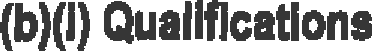 b)(ii) Knowledge and experienceRegardsFormer Board ECPTAMaster in Business LeadershipBachelor of Commerce - Industrial Sociology, Management and EconomicsMunicipal Support and Turnaround Specialist, Environmental policy development. Women empowerment. Municipal governance, stakeholder facilitation and financial strategy development and sustainability planning specialist.MS BD CREECY, MP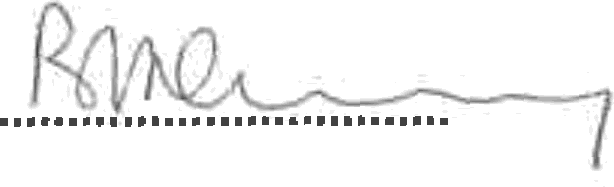 MINISTER OF ENVIRONMENT, FORESTRY AND FlSHERIES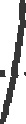 .NATIONAL ASSE£/BLY	QJE8TION NO. 1200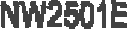 